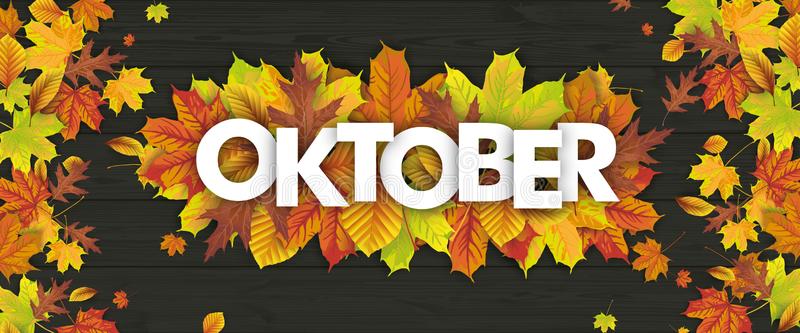 If you need this info in English contact Susanne.brokop@med.lu.seMEDLEMSINFORMATION OKTOBERSå är den vackra hösten här och färgerna skiftar i naturen. Det är också utrensningens tid och helgen som gick hade vi som vanligt hyrt in containers och Jesper Nordh höll öppet i återbruksstationen, tack för detta Jesper! Att döma av påpekande från boende skulle vi även behöva göra en utrensning i cykelförråden då de åter är fulla/överfulla , Vi kommer inom en snar framtid att arrangera en utrensning. Precis som tidigare kommer vi att be alla att markera cyklar som används och ska vara kvar – resterande kommer vi att omhänderta för förvaring på annan plats. Mer detaljerad information om detta kommer.Höst innebär budgetarbeteBudgeten för kommande verksamhetsår är just nu högst upp på agendan. Budgeten bygger som alltid på underhållsplanen. En okulärbesiktning av hela området genomfördes i samverkan med HSB i början av oktober. Resultatet av besiktningen noteras sedan i underhållsplanen, dvs vad måste åtgärdas och när, i underhållsplanen noteras vilket årtal olika underhållsåtgärder ska genomföras. Inför kommande år är det tex husens mjukfogar som behöver åtgärdas. Vi har också delar av målningsprojektet som belastar nästa års underhållsplan och budget.MålningsprojektetNu har man avslutat det yttre arbetet på låghusen. Fasader är tvättade och dörrar målade. Under höst och vinter kommer alla trapphus och entréer att målas. 
Undrar ni varför en del trä i taknockar och vindskivor är märkta, så är det för att de ska bytas pga. att det är murkna.Fasader och dörrar på höghusen med tillhörande låghus kommer att tvättas/målas till våren. Då kommer man även att högtryckstvätta utsidorna på balkongerna. Insida av balkong och fönsterbleck får var och en tvätta själv, det görs enkelt med en borste, vatten och diskmedel. Spraya sedan med GrönFri så slipper ni alger ett par säsonger.Trädörrar till cykelförråd och andra förråd kommer att ersättas med ståldörrar. 
Garage och förrådslängor målas alla till våren och murken panel kommer att bytas.Energi och elpriserVi påverkas som alla andra av den pågående energi och elkrisen. Ett plus för vår del är att vi sedan tidigare har jobbat med att byta ut värmeväxlare, satt sensorer för belysning i trappor och källare och på området har vi bytt till LED-belysning i energibesparande syfte.  Förbrukningen av vatten och värme i den egna bostaden måste var och en styra över. Vi tipsar om att ta höjd för ökad kostnad och sätta av medel för den årliga avläsningen i april. Vad kan vi mer göra? Vi kan hjälpas åt att spara på energi i tvättstugorna genom att inte köra halvfulla maskiner, tvätta med kortprogram och inte låta tumlare och torkskåp gå för länge.Har du fler goda exempel på besparingsåtgärder eller intresserad att ingå i en grupp som jobbar med detta är du välkommen att skriva till oss i styrelsen. Avgiftshöjning och boendekostnadenVi är ännu inte helt klara med budgeten, men med tanke på det ekonomiska läget i världen, inflationen och indexhöjning så vill vi flagga för en höjning av boendekostnaden. Då vi jobbat med små höjningar genom åren kan vi landa i en liten höjning i relation till andra föreningar som måste gå in med en mer dramatisk höjning på 10% och uppåt.Hyresavier i KivraMånga av er får nu hyresavierna via Kivra. Denna övergång är inget föreningen varit inblandad i, detta sköts helt av HSB och info har funnits på avierna, men kanske inte varit tydligt nog hälsar HSB, de ber om ursäkt för detta. De som har hyran på autogiro får avierna i Kivra, de som har E-faktura får dem fortsatt via sin bank.HälsarSusanne, Janne, Emma, Daniel, Magnus, Gabriel, Moa, Ulf och Malin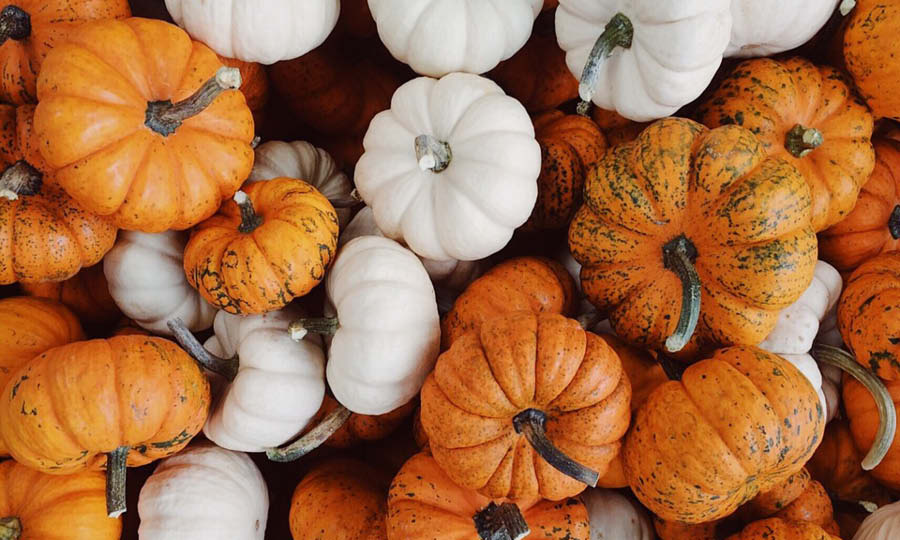 